exercices de français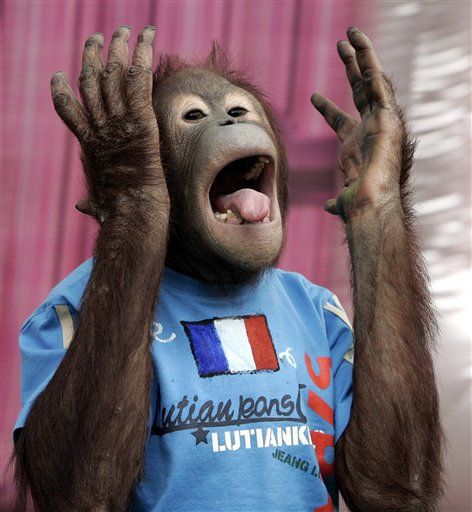 NIVEAU 3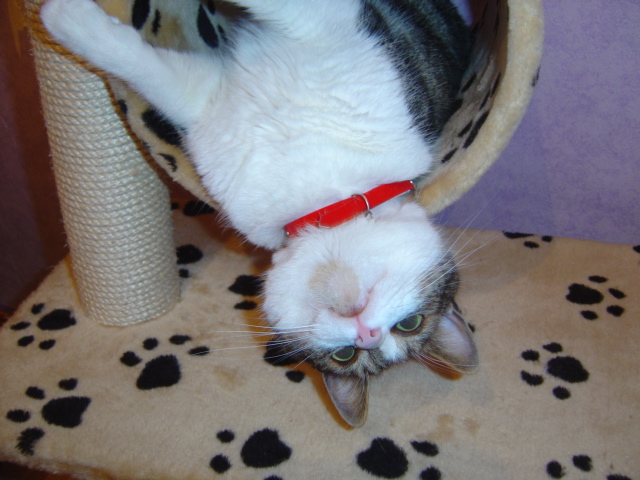 Bon courage!!! (sg)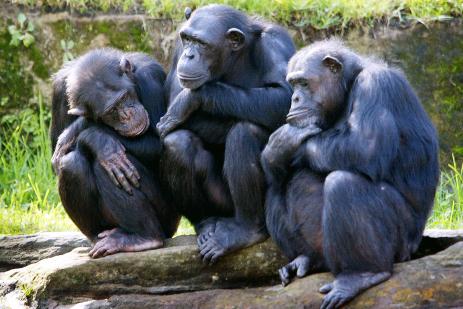 LES VERBES PRONOMINAUX 1LES VERBES AVEC ÊTRE 1les verbes 1a1952 LES VERBES PRONOMINAUXi presensi passé composéOBS! Vid ord som slutar på -s i singular kan INTE ett extra -s tillsättas:vous vous êtes mis	1 person som man ”vous”ar och som är killevous vous êtes mise	1 tjej/kvinna man niarvous vous êtes mis	flera personer, nivous vous êtes mises	flera personer men bara tjejerObservera samma form! LES VERBES PRONOMINAUX1) Ils__________________________________dans le lit.	se reposer2) Elle_________________________________dans la forêt.	se balader3) Je___________________________________à 7h du matin.	se réveiller4) Ma soeur____________________________________tard.	se coucher5) Nous_____________________________________à Paris.	se rencontrer6) Je__________________________________que c’était faux.	se dire7) Vous___________________________________, monsieur.	se tromper8) Mon père________________________________tôt.	se lever9) Vous_______________________________bien avec Pierre?	s’entendre10) Ils_____________________________une fois par semaine.	se laver11) Il faut que tu___________________________________!	se dépêcher12) Nous_________________________________________ici.	s’arrêter13) Tu__________________________________de ma copine?	se souvenir14) Il___________________________________en 2 minutes.	s’habiller15) Vous______________________________de bonne heure.	se casser16) Ils______________________________________rarement.	se taire17) Nous_________________________la semaine prochaine!	se voir18) Il______________________________________hier.	se marier19) Tu___________________________________les cheveux?	se couper20) Mmm, ça____________________________________.	se boire21) Nous___________________________________à partir.	s’apprêterElle____________________________________facilement.	se fâcher   6335DISCUSSION niveau NIlberätta vad du skall göra i helgenberätta vad du skall göra i kvällberätta vad du har att göra i skolan under nästa veckaracontez une journée ordinaire pour toi ; tu te réveilles à quelle heure etc........chez quelqu’un que tu aimes, que regardes tu en premier ?physiquement, quelle est la partie du corps la plus importante ?berätta en rolig historia på franska !räkna upp 15 olika djur på franskabeskriv något i klassrummetbeskriv exakt vad du har på dig idag ; klädesplagg och färg berätta en rolig historia på franska !intervjua kompisen som är en känd stjärna ; ställ så många viktiga frågor du kantala om hur man kommer från detta klassrum till biblioteketberätta lite om påsken på franskaräkna upp 15 olika länder på franskabeskriv något i klassrummet berätta hur ditt rum ser ut vad gör dig förbannad ? förklara ! qu’est-ce qui te fâche ? pourquoi ?berätta en rolig historia på franska !berätta om Vasaloppet på franskadu och ditt körkort ; le meilleur film que tu as vu ; racontez l’histoire !le film le plus nul que tu as vu ; racontez l’histoirele film le plus idiot que tu as vu ; racontez l’histoiresi j’étais un fruit, je serais....................parce que.......................si j’étais un insecte, je serais....................parce que.......................si j’étais un légume, je serais....................parce que.......................racontez quelque chose qui s’est passé ces derniers jours (peut-être à l’aide d’un journal)racontez quelque chose qui s’est passé ces derniers jours (peut-être à l’aide d’un journal)racontez quelque chose qui s’est passé ces derniers jours (peut-être à l’aide d’un journal)intervjua kompisen som är en känd stjärna ; ställ så många viktiga frågor du kanbeskriv något i klassrummetberätta lite om Sverige för en fransman räkna upp 15 olika yrken på franska !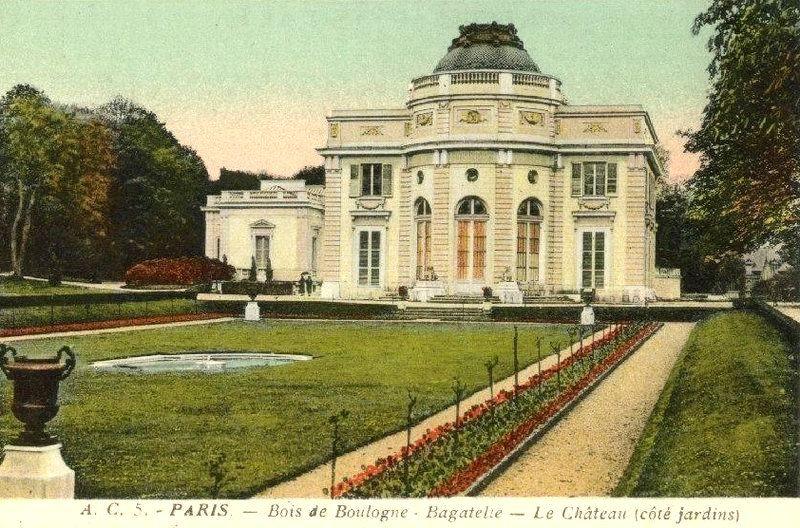 6085dialogueverbespronom2a6085dialogueverbespronom2bDIALOGUE 	NIVEAU BKOkänner du till La Bourboule?nej, vad är det?det är en liten fransk stadvar ligger den?den ligger i centrum av Frankrike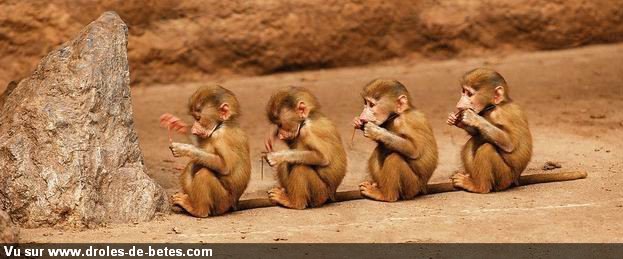 vad heter landskapet?det är landskapet Auvergnejag känner inte alls till detdet är vulkanlandskapetååå, finns det vulkaner därborta?ja, det finns 137 vulkanervad heter den största staden?det är Clermont-Ferrandär det en vacker stad?ja, jag tycker mycket om denhur ser den ut denna stad?den är mycket svartjaha, varför?därför att den är byggd med vulkaniska stenarokej, jag förståroch La Bourboule, är det långtifrån Clermont-Ferrand?det är 60 km därifrånoch vad finns det att se i La Bourboule?det finns de varma källornakan man bada?självklart, det är häftigtoch mer?det är en pittoresk stad med många kaféerfinns det en park också?ja, det finns Fenestre-Parken som är mycket stor och mycket vackerfinns det en flod?ja, en flod korsar stadenfinns det något annat att se?ja, det finns vulkanerna runt omkring stadenfinns det muséer?ja, det finns ett vackert stenmuseumvad äter man i Auvergne?man äter mycket ost och skinkavilken är specialiteten?la truffade är en auvergnsk specialitetvad finns det i den?det är smält ost, potatis som man äter med torkad skinkaär det gott?det är suveränt!ok, trevlig resa till Auvergne då!tack och hej då!hej då!LA VOIX PASSIVELES CHAMPS-ÉLYSÉES - DIALOGUEvar är vi nu?vi är på världens vackraste gatavad heter den?den heter les Champs-Elyséesvilket konstigt namn!man ger namnet till denna gata 1709det är ett ord från mytologinberätta!jo, Elyséefälten var en plats i helvetet där vissa själar boddeonda själar alltså?ja, det stämmer, det är från den grekiska mytologinok, jag förstårgatan ligger i den åttonde stadsdelenvar börjar den?den börjar vid Place de och var slutar den?den slutar vid Triumfbågenhur lång är gatan?den är  långoch hur bred är den?den är  bredvem skapar denna gata?det är drottningen Marie de Médicisvilket år?1616 vill hon göra en ny vacker promenad i Parispå 1800-talet blir det en populär gatadet finns många teatrar längs denna gataända till 1950 fanns det nästan bara lyxbutiker på denna gatamen idag finns det många olika butikerflera kända personer har bott här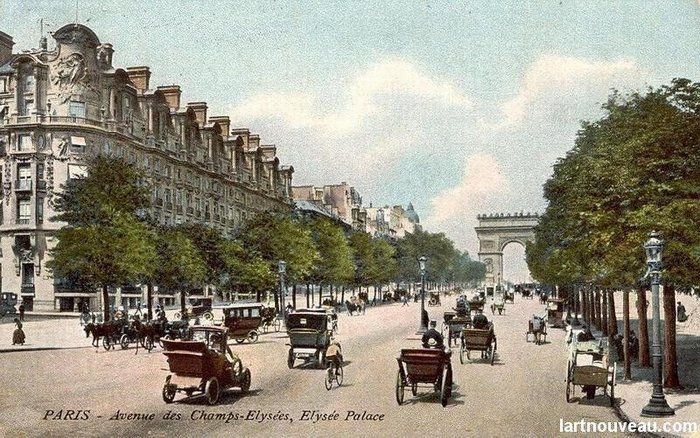 PHRASES NIVEAU BKO ; verbes avec ETRE 1bhur dags lägger du dig ?jag lägger mig tidigtjag lade mig sent i går (jag har lagt mig)lade du dig sent i går?ja, min syster lade sig också sentvaknade din bror?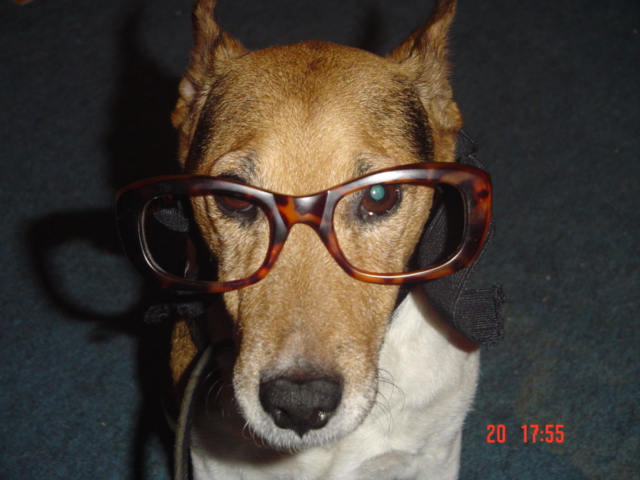 ja, han vaknade när jag lade migjag duschar alltid klockan 06.00i morse badade jag klockan 05.00jag badade i gårmina föräldrar roade sig hela nattennär lade de sig då?de gick och lade sig klockan 03.00var du trött då?ja, jag vaknade och sedan somnade jag genastvarje morgon rakar jag migjag rakade mig för tre dagar sedannär gick du upp i morse?jag gick upp klockan 07.30min syster gick upp klockan 07.00min bror och jag, vi gick upp klockan 06.15jag tvättade mig och min bror duschade i 2 minutermin syster roade sig hela natten (hade roligt)vocabulaire pied noirQUESTIONS; PIED-NOIRle "pied-noir"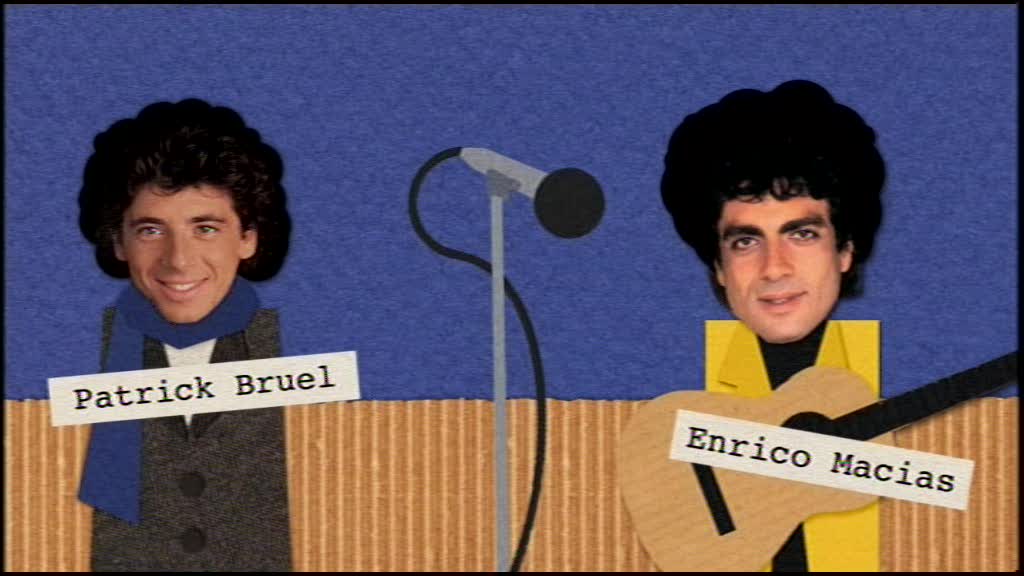 Êtes-vous bien sûr de connaître l’origine de l’expression " pied-noir " ? Volker Saux revient sur un douloureux chapitre de l’histoire récente de la France et de l’Algérie.Les chanteurs Patrick Bruel et Enrico Macias
L’écrivain Albert Camus
Le philosophe Bernard-Henri Lévy
L’humoriste Guy Bedos
Les acteurs Jean-Claude Brialy et Jean-Pierre Bacri

Ce sont des Français célèbres, et ils ont tous un point en commun : ils sont "pieds noirs". Pardon, disent nos amis allemands ? "Pieds-Noirs" ? Mais qu’est-ce que ça signifie ? En France, (au contraire), chaque téléspectateur, surtout les plus de cinquante ans, pense immédiatement à un épisode difficile de l’histoire de notre pays. Voire à l’histoire de sa propre famille.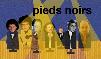 
Pour comprendre le terme de "pied-noir", il faut traverser la Méditerranée, direction l’Algérie. Au XIXe siècle, la France décide de conquérir cette terre et de l’annexer à son territoire. Des colons européens débarquent ainsi au nord de l’Afrique, non seulement des Français, mais aussi des Espagnols, des Italiens ou encore des Maltais. 
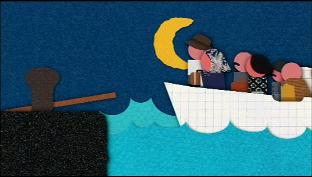 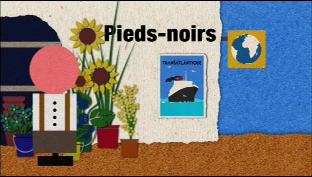 L’Algérie étant désormais française, tous ces colons gardent ou obtiennent la nationalité française. C’est aussi le cas de la minorité juive d’Algérie, implantée sur ce territoire depuis bien avant la colonisation. Ces Français à part entière sont appelés "Français d’Algérie". En revanche, la majorité des indigènes, de confession musulmane, obtient un statut à part. On les appelle les "Français musulmans". Ce sont des Français de second rang qui ne jouissent pas des mêmes droits que les citoyens français et qui n’accèdent pas aux responsabilités politiques. 

Avançons de quelques décennies. Après la Seconde guerre mondiale, il y a en Algérie française environ dix millions d’habitants. Neuf millions sont des "Français musulmans". Le million restant est constitué des "Français d’Algérie", surtout présents dans les régions d’Oran, d’Alger et de Bône (aujourd’hui Annaba). Ils dominent la vie politique et économique, même si la plupart d’entre eux sont plutôt de classe moyenne. Ces "Français d’Algérie" seront bientôt connus sous un autre nom : les "pieds- noirs". 
 A partir de 1954, l’Algérie est le théâtre d’une violente guerre de décolonisation. D’un côté, l’armée française, de l’autre la guérilla algérienne. Tortures, assassinats, attentats, c’est un passage peu glorieux de l’histoire de France. Une guerre sanglante qui débouche en 1962 sur l’indépendance de l’Algérie. Ce sont les fameux accords d’Evian. Pour les "Français d’Algérie", qui représentent en quelque sorte la colonisation, les conditions deviennent alors invivables. 

Par centaines de milliers - on parle de plus de 900 000 personnes -ils choisissent de fuir l’Algérie vers la France. Un exode résumé par ce slogan resté célèbre : "La valise ou le cercueil". Leur arrivée en France est chaotique. Partis avec pas grand-chose, ils arrivent souvent en métropole en terre inconnue. Ils ont beau être Français, beaucoup n’ont jamais mis les pieds en Europe ! Au départ, ils sont mal accueillis. Ils finissent toutefois par trouver leur place dans la société, notamment dans le sud de la France.

C’est au moment de cet exode que l’expression "pieds-noirs" se popularise pour désigner les Français "rapatriés" d’Algérie. Cette expression existait déjà avant 1962, mais elle était peu répandue. Son origine reste assez floue. Il y a beaucoup d’hypothèses, des plus crédibles aux plus fantaisistes. L’expression "pieds-noirs" pourrait ainsi venir des pieds de vigne plantés par les colons en Algérie pour produire du vin. Importés de Californie, ces pieds avaient la particularité d’être très… noirs. L’expression "Pieds-noirs" aurait donc d’abord désigné les vignes, puis les viticulteurs, et par extension tous les "Français d’Algérie". 

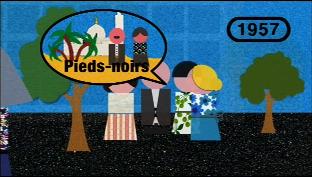 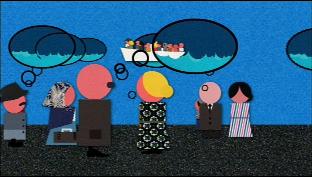 Ou encore, l’expression viendrait de la couleur des pieds de ceux qui écrasaient le raisin: leurs pieds devenaient noirs. D’autres hypothèses, plus ou moins farfelues, renvoient aux bottines noires que portaient les premiers colons français, au XIXe siècle. Ou encore, à la tribu indienne des Pieds-Noirs - les Blackfeet -, dans l’Etat du Montana… Au début, l’expression était plutôt péjorative. Puis les pieds-noirs ont fini par se l’approprier et la revendiquer. 

Le souvenir douloureux de cet exode forcé vers un pays, la France, dont ils avaient la nationalité sans vraiment le connaître, a contribué à forger une véritable communauté "pied-noir", qui subsiste toujours aujourd’hui. D’autant plus que, pendant des décennies, pour des raisons politiques, les pieds-noirs n’ont pas pu retourner en Algérie. En effet, il leur a fallu attendre la fin de la terrible vague de violence et de terrorisme qui a ébranlé l’Algérie des années 90 pour que, quelques 40 ans après l’indépendance, ils commencent à retraverser la Méditerranée sur les traces de leur vie passée. 

A propos : L’expression "pied-noir" s’est étendue également aux Français revenus du Maroc et de Tunisie, bref, à tous les Français revenus des territoires anciennement administrés par la France au Maghreb.la coutume : le 1er avrilTwitterNikola Obermann nous prépare maintenant au petit rituel du premier avril qui se décline avec quelques différences de part et d’autre du Rhin.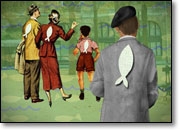 Qu’est-ce que c’est ? C’est un poisson. Un poisson en papier. Un poisson en papier accroché au dos d’une personne qui ne le sait pas. C’est donc un … poisson d’avril ! Mais oui, dans quelques jours, ce sera le premier avril ! Et le premier avril, la blague favorite des petits Français, c’est le poisson d’avril. Il faut le découper, puis l’accrocher avec un fil ou une épingle au dos d’un copain, des parents ou même du professeur, dans l’espoir que la personne gardera l’animal toute la journée et sera ainsi complètement ridiculisée. On crie aussi "Poisson d’avril" après s’être moqué de quelqu’un, par exemple en lui demandant d’aller chercher quelque chose qui n’existe pas, comme une passoire sans trou ou un fer à repasser la fourrure ou après lui avoir fait gober une histoire à dormir debout.Les Allemands, eux aussi, pratiquent les farces du premier avril, les "Aprilscherze", mais ils ne connaissent pas le poisson. Un Allemand crie "April April !", après avoir fait paniquer un collègue de bureau avec cette blague drôlissime : "T’as vu, tu as une ENORME tache sur ta chemise !!!" "Où ça ?" "April, April" ! L’expression consacrée est " jemanden in den April schicken ", envoyer quelqu’un dans le mois d’avril. Les pauvres crédules, on les apelle  Aprilnarr, fou d’avril, Aprilesel, âne d’avril, ou encore Aprilochse, bœuf d’avril etc. N’importe quel nom d’animal, sauf un, le poisson, justement. Les farces des médias sont un peu plus élaborées. Ainsi, la chaîne allemande WDR annonce le 1er avril 1997 la première mondiale d’une oeuvre majeure et inédite de Franz Schubert. Enthousiasme déchaîné chez les mélomanes et "April April" !
 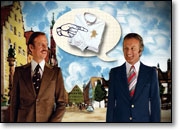 La meilleure blague des Français date de 1962 : le présentateur du JT annonce gravement que la tour Eiffel sera déplacée d’une cinquantaine de mètres. Tollé des téléspectateurs et "Poisson d’avril" ! Ce rite qui se pratique dans la plupart des pays européens, existe depuis le 16ème siècle. Il y a des centaines d’hypothèses quant à son origine. Je suis gentille, je vous en fais grâce. Nous retiendrons uniquement celle-ci qui semble la plus plausible : lors d’un voyage à travers son royaume, le roi de France Charles IX, constate que l’année débute à des dates complètement différentes selon les régions. En 1564, il décrète que l’année commencera désormais le 1er janvier. Par la suite, on se moque des nombreux nostalgiques qui auraient aimé garder un début d’année coïncidant avec le début du printemps, en leur souhaitant le premier avril une fausse bonne année.Peu à peu, la coutume de faire des farces se serait étendue partout en Europe. Et le poisson dans tout ça ? Il y a la théorie de l’ouverture de la pêche, début avril. On se serait alors moqué de ceux qui n’avaient rien attrapé par un méchant "poisson d’avril". Il y a aussi la thèse chrétienne : poisson – symbole christique – passion – donc poisson… Bon, un peu tiré par les cheveux, non ? Quoi qu’il en soit, en France, le poisson a traversé les siècles au dos des adultes et des enfants et personnellement, je pense qu’il y a une raison bien plus simple à sa pérennité : c’est facile à faire. Ben oui : essayez de demander à un enfant de découper un âne…le premier avrilCORRIGÉ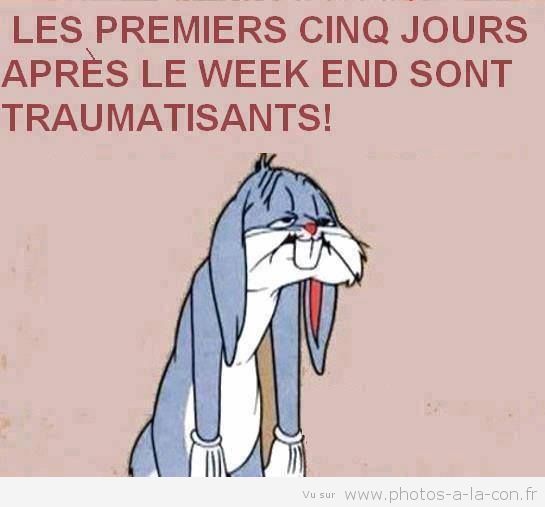 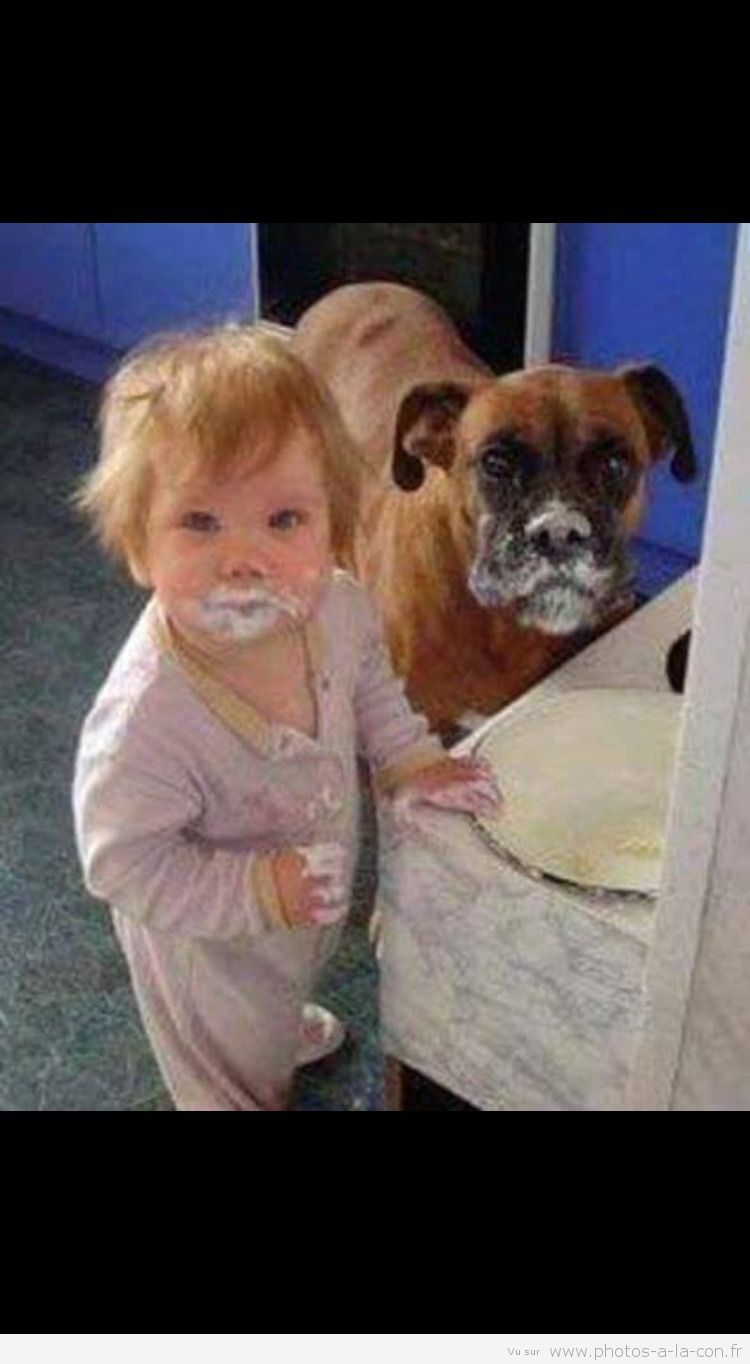 LES VERBES PRONOMINAUX 1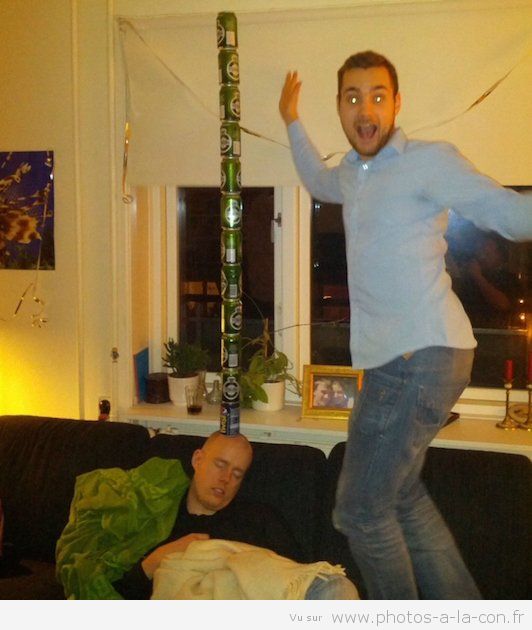 LES VERBES AVEC ÊTRE 1les verbes 1a6085dialogueverbespronom2a6085dialogueverbespronom2bDIALOGUE 	NIVEAU BKO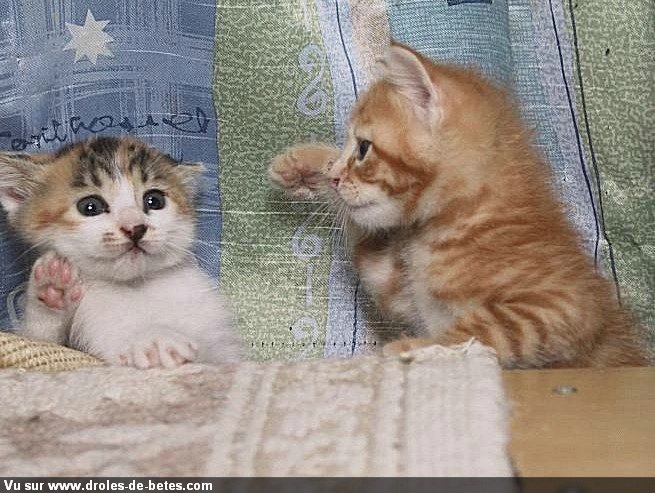 tu connais La Bourboule?non, qu’est-ce que c’est?c’est une petite ville françaiseelle(ça) se trouve où?elle se trouve au centre de la Francecomment s’appelle la région?c’est la région d’Auvergneje ne (la) connais pas du toutc’est la région des volcansah, il y a des volcans là-bas?oui, il y a 137 volcanscomment s’appelle la plus grande ville?c’est Clermont-Ferrandc’est une belle ville?oui, moi j’aime beaucoup/je l’aime beaucoupelle est comment cette ville?elle est très noireah bon, pourquoi?parce qu’elle est contruite avec les pierres volcaniquesah d’accord, je comprendset La Bourboule, c’est loin de Clermont-Ferrand?c’est à 60 kilomètreset qu’est-ce qu’il y a à voir à La Bourboule?il y a les sources chaudeson peut se baigner?bien sûr, c’est chouetteet encore?c’est une ville pittoresque avec beaucoup de cafésil y a un parc aussi?oui, il y a le Parc Fenestre qui est très grand et très beauil y a un fleuve?oui, un fleuve traverse la villeil y a autre chose à voir?oui, il y a les volcans autour de la villeil y a des musées?oui, il y a un beau musée de pierresqu’est-ce qu’on mange en Auvergne?on mange beaucoup de fromage et de jambonquelle est la spécialité?la truffade est une spécialité auvergnatequ’est-ce qu’il y a dedans?c’est du fromage fondu, des pommes de terre qu’on mange avec du jambon secc’est bon?c’est extra!bon alors, bon voyage en Auvergne!merci, au revoir!au revoir!LA VOIX PASSIVELES CHAMPS-ÉLYSÉES - DIALOGUEPHRASES NIVEAU BKO ; verbes avec ETRE 1b corrigéQUESTIONS; PIED-NOIR CORRIGÉle premier avril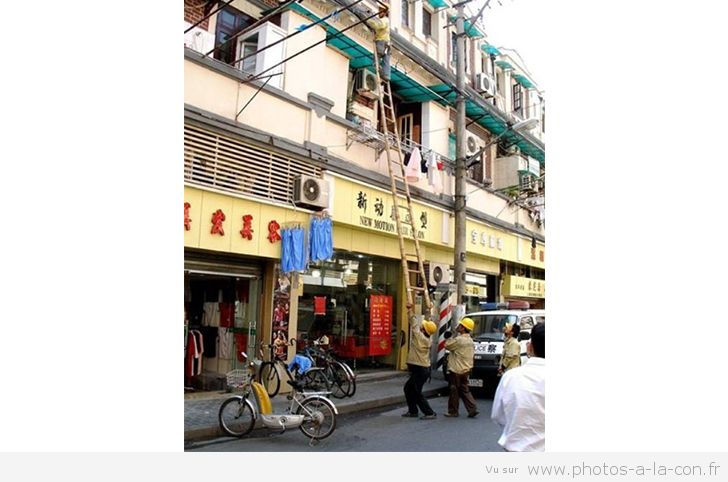 lägga sigtvätta sigvaknastiga uppbadaskynda sigkamma sigraka sigduschajag lägger migdu lägger dighan lägger sighon lägger sigvi lägger ossni lägger erde lägger sigjag har lagt mig/jag lade migdu har stigit upphan har vaknathon har stigit uppvi har lagt osshur dags vaknade ni? (har ni vaknat)de tvättade sig (de har tvättat sig)hur dags vaknade du i morse?hon steg upp klockan 5vi duschade klockan 7de skyndade sigjag badar varje morgonduschar du varje dag?i morse badade jagigår steg jag upp tidigthar du kammat dig?har du inte kammat dig idag?jag kammar mig oftahon rakar sighon rakade sighon hade rakat sigjag skulle raka migkommer du att tvätta dig idag?gå neråka iväggå, må, åka, skakommaanländagå uppgå utfalla, ramlafödasdögå hemåka tillbakabligå förbi, händajag har gått hemhan går nerhon kommer  i kvällhon har kommit nuhar ni ramlat?de har gått utvad har hänt?vi åkte till Spaniengick du hem direkt?hon gick upp för gatannär är han född?vi gick på bio i gårhon åkte tillbaka till Irakhar ni sett filmen?han gick ut för att köpa tidningenhon har blivit galenvad har det blivit av dig?de ramlade på gatanhar ni redan kommit hit? (dvs. har ni redan varit här förut)han gick tillbaka till arbetetde gick till badhuset i gårjag åkte till Karlstad i gårni åkte tidigt i gårja, vi åkte hem tidigtvi gick och lade oss klockan 21.00gick du ut i helgen?ja, jag gick på puben i lördagsgick det bra på provet?marchercourirdiscuterfinirracontervenirallersortirentrerpartirse laverse reposerse parlerse disputerse souvenirhan går forthon gick forthar ni slutat? (är ni färdiga ?)du berättar skämtjag berättade en historiagår ni ut i kväll ?gick ni ut igår ?hon åkte iväg tidigt i morsehur dags kom de ?tjuvarna går in genon fönstretde gick in genom fönstrettvättar du dig varje kväll ?hon bråkade med sin brorjag minns min första kärlekhan minns sin försdta semesterpratar ni med varandra ?de pratade med varandra för första gången på 10 årjag vilar migjag vilade (mig)jag vill vila (mig)jag skall vila (mig)har du vilat ordentligt ?sprang du i morse ?gick ni på bio i lördags ?de berättade om deras semester vid havetkommer ni i kväll ?ni kom inte på mötethar ni diskuterat frågan ordentligt ?jag tvättade mig snabbt i morseminns ni (kommer ni ihåg) min svarta katt Bengt ?se réveiller = vaknase rendre compte = inse, förståjeme réveillejeme rends comptetute réveillestute rends compteilse réveilleilse rend compteellese réveilleellese rend comptenousnous réveillonsnousnous rendons comptevousvous réveillezvousvous rendez compteilsse réveillentilsse rendent compteellesse réveillentellesse rendent comptese mettre à = börjase baigner = badajeme suis mis(e) àjeme suis baigné(e)tut’es mis(e) àtut’es baigné(e)ils’est mis àils’est baignéelles’est mise àelles’est baignéenousnous sommes mis(es) ànousnous sommes baigné(e)svousvous êtes mis(e,s) àvousvous êtes baigné(e,s)ilsse sont mis àilsse sont baignésellesse sont mises àellesse sont baignéeskänner du Sébastien?ja, din kusin som skryter hela tiden?ja, han har skrytit så till den grad att ingen tror honom längreär det sant att han gifte sig igår?åh nej, han ljög, han ljög för digannars, klarar han sig bra i skolan?inte alls, han roar sig på lektionernadu vill säga att han inte gör någonting?ja, just det, han bråkar och han slåssi förrgår bråkade han med Claraåj ja, de slogs till och meddet är sant att Clara blir snabbt irriterad ocksåja, och Seb blev förbannadmen Clara hämnades, hon stal hans mobilja, och hon raderade (effacer) alla telefonnummerhon är alltid trött den där tjejeninte förvånande, hon lägger sig för sentjaså, lade hon sig sent igår kväll?o ja, hon badade klockan 12 på natten och hon lade sig runt klockan ettoch hur dags går hon upp?i morse gick hon upp klockan halv sexvaknar hon lätt?ja men hon somnar ”svårt” (hon har svårt att somna)jag skyndar migjag skyndade mig, jag har skyndat migdu blir förbannaddu blev förbannadhan klär av sighan klädde av sig, han har klätt av sigvi tar mistevi har misstagit oss, vi tog mistehar ni kul? roar ni er?hade ni kul? roade ni er? har ni roat er?de parkerar dåligtde parkerade dåligtde (bara tjejer) tar hand om vårt husde tog hand om vårt hushade du drivit med min syster?vi kommer bra överenshan går iväghan gick ivägminns ni mig?sminkade ni er i morse?mindes ni mig? kom ni ihåg mig?jag åt jättegott (vardagligt)hon skadade sig på skidåkningErik ritar en efterrätten efterrätt är ritad av Erik Marie berättar en historiaen historia är berättad av Marieläraren visar ett exempelett exempel är visat av lärarenen president styr landetlandet styrs (är styrt) av en presidentpojken har sett en stölden stöld har setts av pojkenparlamentet har röstat en ny lagen ny lag har röstats av parlamentetCéline har gjort ett misstagett misstag har gjorts av CélineDior skapar kläderkläder skapas av Dior (är skapade)Dior har skapat kläderkläder har skapats av Dior (har blivit skapade)infinitifparticipe présentparticipe passéprésentjouer =  spelafuturimparfaitpassé composéprésentjetuilnousvousilsconditionnelsubjonctifplusqueparfaitimpératifjetuilnousvousilsinfinitifparticipe présentparticipe passéprésentêtre =  vara, blivafuturimparfaitpassé composéprésentjetuilnousvousilsconditionnelsubjonctifplusqueparfaitimpératifjetuilnousvousilss’amuser au passé composés’amuser au passé composése coucher au présentse coucher au présentse coucher au présentse coucher au passé composéjejejetututuilililnousnousnousvousvousvousilsilsilss’endormirse réveillerse baignerse peignerse laverse leversomnavaknabadakamma sigtvätta sigstiga/gå uppsmärtsamdouloureuxnyligrécentgemensamten communbetydasignifiertill och medvoirekorsa, åka övertraversererövraconquérirannektera, införlivaannexerbosättarecolonstiga i land, anländadébarquerhädanefter, från och med nudésormaiserhålla, fåobtenirfallcasfullt utà part entièreurinvånareindigènetrosuppfattningconfessionmuslimmusulmanförutom, vid sidan av, speciellà partnjuta av, få ta del avjouir derätt(ighet)droit (m)få tillgång tillaccéder àutgöraconstituerde flestala plupartmedelmoyenfrån och medà partir desidacôté (m)ärofullglorieuxblodigsanglantutmynna i, leda tilldébouchersjälvständighetindépendanceöverenskommelse, avtalaccord (m)villkorcondition (f)som inte går att leva medinvivableväljachoisirflyfuiruttågexode (m)likkistacercueil (m)förgäves haavoir beauta emotaccueillirsluta medfinir pari alla falltoutefoissärskilt, bl.a.notammentutse, betydadésigneråterföra till hemlandetrapatrierutspriddrépandusuddigfloutrovärdigcrédiblevinrankavigne (f)vinodlareviticulteuri större betydelsepar extensionkrossaécrasergalen, extravagantfarfeluskicka vidare, skicka tillbakarenvoyerstövelbottine (f)stamtribunedslående, negativ betydelsepéjoratifta till sig, anammaapproprierkräva erkännanderevendiquerbidra tillcontribuer àsmidaforgerliten gemenskapcommunauté (f)kvarståsubsisterskaka omébranlerutbreda sigs’étendre1traduisez ”pied-noir” en suédois2citez quelques célébres pieds-noirs français!3pour connaître l’origine de cette expression, dans quel pays faut-il se rendre?4que décide  au XIXème siécle?5expliquez le mot “colon” en français6est-ce que ce sont seulement des colons français?7quelle nationalité obtiennent tous les colons? et pourquoi?8aun autre petit groupe de gens obtient aussi la nationalité française; lequel?8bcomment appelle-t-on ces gens-là?9qui sont les Français musulmans”?10il y avait combien d’habitants en Algérie après la deuxième guerre mondiale?11quels sont les deux groupes d’habitants et ils sont combien?12aoù vivent surtout les “Français d’Algérie”?12bjouent-ils un rôle dans le pays?13quel sera bientôt leur nom?14que se passe-t-il en 1954?15combien de temps dure ce conflit?16par quoi se terminera-t-il?17qu’est-ce que cela change pour les Français d’Algérie?18que vont-ils faire?19comment est leur arrivée en France?20quand commence-t-on vraiment à utiliser l’expression pied-noir et qu’est-ce que cela va signifier?21d’où vient cette expression?22ces pieds noirs sont-ils souvent rentrés en Algérie? expliquez!23aujourd’hui qui appelle-t-on pied noir?vilket är de små fransmännens favoritskämt? det är "aprilfisken" förklara hur man gör med aprilfisken man sätter fast en fisk av papper på ryggen på en person som inte vet det varför gör man det? man gör det för att personen skall förlöjliga sig man kan också driva med folk (retas med) existerar fisken i Tyskland? nej, tyskarna känner inte till fisken på ryggen hur gör man i Tyskland på 1:a april? man driver med någon man försöker att luras med folk med skämt vad säger tyskarna till folk som de luras med? de säger "April, april" vilket är ursprunget till 1:a april skämten? man är inte helt och hållet säker på ursprunget till 1:a april det är den franska kungen Karl IX som bestämmer 1564 att det nya året skall börja den 1:a januari när började det nya året förr? i många områden började det nya året den 1:a april men det fanns många variationer kung Karl IX upptäcker att året börjar på mycket olika datum beroende på område senare kommer man att driva med folk som tror att det nya året fortfarande börjar den 1:a april och varifrån kommer fisken? fisken kommer kanske från det faktum att fisket började i april och att man drev med folk som inte hade fångat något lägga sig – se couchertvätta sig – se lavervakna – se réveillerstiga upp – se leverbada – se baignerskynda sig – se dépêcherkamma sig – se peignerraka sig – se raserduscha – se doucherjag lägger migje me couchedu lägger digtu te coucheshan lägger sigil se couchehon lägger sigelle se couchevi lägger ossnous nous couchonsni lägger ervous vous couchezde lägger sigils se couchentjag har lagt mig/jag lade migje me suis couché(e)du har stigit upptu t’es levé(e)han har vaknatil s’est réveilléhon har stigit uppelle s’est levéevi har lagt ossnous nous sommes couché(e)shur dags vaknade ni? (har ni vaknat)à quelle heure vous vous êtes réveillé(e,s)?de tvättade sig (de har tvättat sig)ils se sont lavéshur dags vaknade du i morse?à quelle heure tu t’es réveillé(e) ce matin?hon steg upp klockan 5elle s’est levée à 5 heuresvi duschade klockan 7nous nous sommes douché(e)s à 7 heuresde skyndade sigils se sont dépêchésjag badar varje morgonje me baigne tous les matinsduschar du varje dag?tu te douches tous les jours?i morse badade jagce matin je me suis baigné(e)igår steg jag upp tidigthier je me suis levé(e) tôthar du kammat dig?tu t’es peigné(e)?har du inte kammat dig idag?tu ne t’es pas peigné(e) aujourd’hui?jag kammar mig oftaje me peigne souventhon rakar sigelle se rasehon rakade sigelle s’est raséehon hade rakat sigelle s’était raséejag skulle raka migje me serais rasé(e)kommer du att tvätta dig idag?tu te laveras aujourd’hui?gå nerdescendreåka ivägpartirgå, må, åka, skaallerkommaveniranländaarrivergå uppmontergå utsortirfalla, ramlatomberfödasnaîtredömourirgå hemrentreråka tillbakaretournerblidevenirgå förbi, händase passerjag har gått hemje suis rentré(e)han går neril descendhon kommer  i kvällelle vient (viendra) ce soirhon har kommit nuelle est arrivée (venue) maintenanthar ni ramlat?vous êtes tombé (e,s) ?de har gått utils sont sortisvad har hänt?qu’est-ce qui s’est passé ?vi åkte till Spaniennous sommes allé(e)s en Espagne/on est allé en Espagnegick du hem direkt?tu es rentré(e) tout de suite ?hon gick upp för gatanelle est montée la rue/elle montait la ruenär är han född?quand est-il né ?vi gick på bio i gårnous sommes allé(e)s au cinéma hier/on est allé au cinéma hierhon åkte tillbaka till Irakelle est retournée en Irakhar ni sett filmen?vous avez vu le film ?han gick ut för att köpa tidningenil est sorti pour acheter le journalhon har blivit galenelle est devenue follevad har det blivit av dig?qu’est-ce qui tu es devenu(e)?de ramlade på gatanils sont tombés dans la ruehar ni redan kommit hit? (dvs. har ni redan varit här förut)vous êtes déjà venu(e,s) ici?han gick tillbaka till arbetetil est retourné au travailde gick till badhuset i gårils sont allés à la piscine hierjag åkte till Karlstad i gårje suis allé(e) à Karlstad hierni åkte tidigt i gårvous êtes parti(e)s de bonne heure hierja, vi åkte hem tidigtoui, on est rentré tôt/nous sommes rentrés de bonne heurevi gick och lade oss klockan 21.00nous sommes allé(e)s nous coucher à 21.00/on est allé se couchergick du ut i helgen?tu es sorti(e) ce weekend?ja, jag gick på puben i lördagsoui, je suis allé(e) au pub samedigick det bra på provet?le contrôle s’est bien passé ?marchercourirdiscuterfinirracontervenirallersortirentrerpartirse laverse reposerse parlerse disputerse souvenirhan går fortil marche vitehon gick fortelle a marché vitehar ni slutat? (är ni färdiga ?)vous avez fini?du berättar skämttu racontes des blaguesjag berättade en historiaj’ai raconté une histoiregår ni ut i kväll ?vous sortez ce soir?gick ni ut igår ?vous êtes sorti(e,s) hier?hon åkte iväg tidigt i morseelle est partie tôt ce matinhur dags kom de ?ils sont venus à quelle heure ?tjuvarna går in genon fönstretles voleurs entrent par la fenêtrede gick in genom fönstretils sont entrés par la fenêtretvättar du dig varje kväll ?tu te laves tous les soirs ?hon bråkade med sin brorelle s’est disputée avec son frèrejag minns min första kärlekje me souviens de mon premier amourhan minns sin försdta semesteril s’est souvenu de ses premières vacancespratar ni med varandra ?vous vous parlez ?de pratade med varandra för första gången på 10 årils se sont parlés pour la première fois depuis 10 ansjag vilar migje me reposejag vilade (mig)je me suis reposé(e)jag vill vila (mig)je veux me reposerjag skall vila (mig)je vais me reposerhar du vilat ordentligt ?tu t’es bien reposé(e) ?sprang du i morse ?tu as couru ce matin ?gick ni på bio i lördags ?vous êtes allé(e,s) au cinéma samedi ?de berättade om deras semester vid havetils ont raconté leurs vacances à la merkommer ni i kväll ?vous venez ce soir ?ni kom inte på mötetvous n’êtes pas venu(e,s) à la réunionhar ni diskuterat frågan ordentligt ?vous avez bien discuté la question ?jag tvättade mig snabbt i morseje me suis lavé(e) en vitesse ce matinminns ni (kommer ni ihåg) min svarta katt Bengt ?vous vous souvenez de mon chat noir Bengt ?känner du Sébastien?tu connais Sébastien?ja, din kusin som skryter hela tiden?oui, ton cousin qui se vante tout le temps?ja, han har skrytit så till den grad att ingen tror honom längreoui, il s’est tellement vanté que personne ne le croit plusär det sant att han gifte sig igår?c’est vrai qu’il s’est marié hier?åh nej, han ljög, han ljög för digah non, il a menti, il t’a mentiannars, klarar han sig bra i skolan?sinon, il se débrouille bien à l’école?inte alls, han roar sig på lektionernapas du tout, il s’amuse en coursdu vill säga att han inte gör någonting?tu veux dire qu’il ne fait rien?ja, just det, han bråkar och han slåssoui, c’est ça; il se dispute et il se bagarrei förrgår bråkade han med Claraavant-hier il s’est disputé avec Claraåj ja, de slogs till och medah oui, ils se sont même bagarrésdet är sant att Clara blir snabbt irriterad ocksåc’est vrai que Clara s’énerve vite aussija, och Seb blev förbannadoui, et Séb s’est fâchémen Clara hämnades, hon stal hans mobilmais Clara s’est vengée; elle a volé son portableja, och hon raderade (effacer) alla telefonnummeroui, et elle a effacé tous les numéros de téléphonehon är alltid trött den där tjejenelle est toujours fatiguée cette filleinte förvånande, hon lägger sig för sentpas étonnant, elle se couche trop tardjaså, lade hon sig sent igår kväll?ah bon, elle s’est couchée tard hier?o ja, hon badade klockan 12 på natten och hon lade sig runt klockan etteh ben oui, elle s’est baignée à minuit et elle s’est couchée vers une heureoch hur dags går hon upp?et elle se lève à quelle heure?i morse gick hon upp klockan halv sexce matin elle s’est levée à cinq heures et demievaknar hon lätt?elle se réveille facilement?ja men hon somnar ”svårt” (hon har svårt att somna)oui mais elle s’endort difficilementjag skyndar migje me dépêchejag skyndade mig, jag har skyndat migje me suis dépêché(e)du blir förbannadtu te fâchesdu blev förbannadtu t’es fâché(e)han klär av sigil se déshabillehan klädde av sig, han har klätt av sigelle s’est déshabilléevi tar mistenous nous trompons/on se trompevi har misstagit oss, vi tog mistenous nous sommes trompé(e)shar ni kul? roar ni er?vous vous amusez bien?hade ni kul? roade ni er? har ni roat er?vous vous êtes bien amusé(e, s)?de parkerar dåligtils se garent malde parkerade dåligtils se sont mal garésde (bara tjejer) tar hand om vårt huselles s’occupent de notre maisonde tog hand om vårt huselles se sont occupées de notre maisonhade du drivit med min syster?tu t’étais moqué de ma sœur?vi kommer bra överenson s’entend bienhan går ivägil s’en vahan gick ivägil s’en est alléminns ni mig?vous vous souvenez de moi?sminkade ni er i morse?vous vous êtes maquillées ce matin?mindes ni mig? kom ni ihåg mig?vous vous êtes souvenu(e, s) de moi?jag åt jättegott (vardagligt)je me suis régaléhon skadade sig på skidåkningelle s’est blessée au skiErik ritar en efterrättÉric dessine un desserten efterrätt är ritad av Erik un dessert est dessiné par ÉricMarie berättar en historiaMarie raconte une histoireen historia är berättad av Marieune histoire est racontée par Marieläraren visar ett exempelle prof montre un exempleett exempel är visat av lärarenun exemple est montré par le profen president styr landetun président dirige le payslandet styrs (är styrt) av en presidentle pays est dirigé par un présidentpojken har sett en stöldle garçon a vu un volen stöld har setts av pojkenun vol a été vu par le garçonparlamentet har röstat en ny lagle parlement a voté une nouvelle loien ny lag har röstats av parlamentetune nouvelle loi a été votée par le parlementCéline har gjort ett misstagCéline a fait une erreurett misstag har gjorts av Célineune erreur a été faite par CélineDior skapar kläderDior crée des vêtementskläder skapas av Dior (är skapade)des vêtements sont créés par DiorDior har skapat kläderDior a créé des vêtementskläder har skapats av Dior (har blivit skapade)des vêtements ont été créés par Diorinfinitifparticipe présentparticipe passéprésentjouer =  spelajouantjouéje jouefuturimparfaitpassé composéprésentjejoueraijouaisj'ai jouéjouetujouerasjouaisas jouéjouesiljouerajouaita jouéjouenousjoueronsjouionsavons jouéjouonsvousjouerezjouiezavez jouéjouezilsjouerontjouaientont jouéjouentconditionnelsubjonctifplusqueparfaitimpératifjejoueraisjouej'avais jouétujoueraisjouesavais jouéjoueiljoueraitjoueavait jouénousjouerionsjouionsavions jouéjouonsvousjoueriezjouiezaviez jouéjouezilsjoueraientjouentavaient jouéinfinitifparticipe présentparticipe passéprésentêtre =  vara, blivaétantétéje suisfuturimparfaitpassé composéprésentjeseraiétaisj'ai étésuistuserasétaisas étéesilseraétaita étéestnousseronsétionsavons étésommesvousserezétiezavez étéêtesilsserontétaientont étésontconditionnelsubjonctifplusqueparfaitimpératifjeseraissoisj'avais ététuseraissoisavais étésoisilseraitsoitavait éténousserionssoyonsavions étésoyonsvousseriezsoyezaviez étésoyezilsseraientsoientavaient étévar är vi nu?Où sommes-nous maintenant?vi är på världens vackraste gataon est/nous sommes sur la plus belle avenue du mondevad heter den?elle s’appelle comment?den heter les Champs-Elyséeselle s’appelle les Champs-Elyséesvilket konstigt namn!quel nom bizarre!/quel drôle de nom!man ger namnet till denna gata 1709on donne le nom à cette rue en 1709det är ett ord från mytologinc’est un mot de la mythologieberätta!raconte!jo, Elyséefälten var en plats i helvetet där vissa själar boddealors, les Champs-Elysées était l’endroit à l’Enfer où certaines âmes habitaientonda själar alltså?des mauvaises âmes doncja, det stämmer, det är från den grekiska mytologinoui, c’est correct, c’est de la mythologie grecqueok, jag förstård’accord, je comprendsgatan ligger i den åttonde stadsdelenla rue se trouve dans le huitième arrondissementvar börjar den?où commence-t-elle ?den börjar vid Place de la Concordeelle commence à la Place de la Concordeoch var slutar den?et elle termine/finit où ?/où finit-elle ?den slutar vid Triumfbågenelle finit à l’Arc de Triomphehur lång är gatan?quelle est la longueur de la rue ?den är  långelle est longue de 1910 mètresoch hur bred är den?et quelle est la largeur ?den är  bredelle est large de 70 mètresvem skapar denna gata?qui crée cette rue ?det är drottningen Marie de Médicisc’est la reine Marie de Médicisvilket år?en quelle année ?1616 vill hon göra en ny vacker promenad i Parisen 1616 elle veut faire une nouvelle belle promenade à Parispå 1800-talet blir det en populär gataau 19 :ème siècle ça devient une rue populairedet finns många teatrar längs denna gatail y a beaucoup de théâtres le long de cette rueända till 1950 fanns det nästan bara lyxbutiker på denna gatajusqu’en 1950 il y avait presque seulement des magasins de luxe sur cette avenue/ruemen idag finns det många olika butikermais aujourd’hui il y a beaucoup de boutiquesflera kända personer har bott härplusieurs personnes connues ont habité icis’amuser au passé composés’amuser au passé composése coucher au présentse coucher au présentse coucher au présentse coucher au passé composéjeme suis amusé(e)jem’amuseje me suis couché(e)tut’es amusé(e)tut’amusestu t’es couché(e)ilil s’est amuséils’amuseil s’est couchénousnous sommes amusé(e)snousnous amusonsnous nous sommes couché(e)svousvous êtes amusé(e, s)vousvous amusezvous vous êtes couché(e, s)ilsse sont amusésilss’amusentils se sont couchéss’endormirse réveillerse baignerse peignerse laverse leversomnavaknabadakamma sigtvätta sigstiga/gå upphur dags lägger du dig ?tu te couches à quelle heure?jag lägger mig tidigtje me couche tôt (de bonne heure)jag lade mig sent i går (jag har lagt mig)je me suis couché(e) tard hierlade du dig sent i går?tu t’es couché(e) tard hier?ja, min syster lade sig också sentoui, ma soeur s’est couchée tard aussivaknade din bror?ton frère s’est réveillé?ja, han vaknade när jag lade migoui, il s’est réveillé quand je me suis couché(e)jag duschar alltid klockan 06.00je me douche toujours à 6 heuresi morse badade jag klockan 05.00ce matin je me suis baigné(e) à 5 heuresjag badade i gårje me suis baigné(e) hiermina föräldrar roade sig hela nattenmes parents se sont amusés toute la nuitnär lade de sig då?quand est-ce qu’ils se sont couchés alors?de gick och lade sig klockan 03.00ils sont allés se coucher à 3 heures/ils se sont couchés à 3 heuresvar du trött då?alors tu étais fatigé(e)?ja, jag vaknade och sedan somnade jag genastoui, je me suis réveillé(e) et ensuite je me suis endormi(e) tout de suitevarje morgon rakar jag migchaque matin je me rasejag rakade mig för tre dagar sedanje me suis rasé(e) il y a trois joursnär gick du upp i morse?tu t’es levé(e) quand ce matin?jag gick upp klockan 07.30je me suis levé(e) à 07 heures 30min syster gick upp klockan 07.00ma soeur s’est levée à 7 heuresmin bror och jag, vi gick upp klockan 06.15mon frère et moi, nous nous sommes levés à 06h15jag tvättade mig je me suis lavé(e) och min bror duschade i 2 minuteret mon frère s’est lavé en 2 minutesmin syster roade sig hela natten (hade roligt)ma soeur s’est amusée toute la nuit1traduisez ”pied-noir” en suédoissvartfot2citez quelques célèbres pieds-noirs français!Les chanteurs Patrick Bruel et Enrico Macias, l’écrivain Albert Camus, le philosophe Bernard-Henri Lévy, l’humoriste Guy Bedos et les acteurs Jean-Claude Brialy et Jean-Pierre Bacri sont des célèbres pieds noirs français3pour connaître l’origine de cette expression, dans quel pays faut-il se rendre?il faut se rendre en Algérie4que décide la France au XIXème siécle?Au XIXe siècle, la France décide de conquérir cette terre et de l’annexer à son territoire./la France décide de faire de l’Algérie son territoire.5expliquez le mot “colon” en françaisDes colons sont des gens qui s’installent dans un territoire.6est-ce que ce sont seulement des colons français?non, il y a aussi des Espagnols, des Italiens ou encore des Maltais. 
7quelle nationalité obtiennent tous les colons? et pourquoi?Parce que l’Algérie est maintenant française, tous ces colons gardent ou obtiennent la nationalité française8aun autre petit groupe de gens obtient aussi la nationalité française; lequel?le petit groupe de la minorité juive d’Algérie, qui habite en Algérie depuis longtemps obtient aussi la nationalité française8bcomment appelle-t-on ces gens-là?On les appelle "Français d’Algérie"/Ces Français à part entière sont appelés "Français d’Algérie".9qui sont les Français musulmans”?les Français musulmans est la majorité des indigènes, de confession musulmane. 10il y avait combien d’habitants en Algérie après la deuxième guerre mondiale?Après la Seconde guerre mondiale, il y a en Algérie française environ dix millions d’habitants.11quels sont les deux groupes d’habitants et ils sont combien?il y a les "Français musulmans" et ils sont neuf millions et les "Français d’Algérie" qui sont 1 million12aoù vivent surtout les “Français d’Algérie”?ils vivent surtout dans les régions d’Oran, d’Alger et de Bône12bjouent-ils un rôle dans le pays?Oui, ils dominent la vie politique et économique13quel sera bientôt leur nom?bientôt leur nom sera : les "pieds- noirs".14que se passe-t-il en 1954?l’Algérie est le théâtre d’une violente guerre de décolonisation en 1954; c’est le début de la guerre d’Algérie15combien de temps dure ce conflit?il dure jusqu’en 196216par quoi se terminera-t-il?il se terminera par les accords d’Évian17qu’est-ce que cela change pour les Français d’Algérie?Pour les "Français d’Algérie", qui représentent en quelque sorte la colonisation, les conditions deviennent alors invivables. 18que vont-ils faire?Ils vont partir en France/Ils choisissent de fuir l’Algérie vers la France. Un exode résumé par ce slogan resté célèbre : "La valise ou le cercueil". 19comment est leur arrivée en France?Leur arrivée en France est chaotique et ils sont très mal accueillis au début/Au départ, ils sont mal accueillis.20quand commence-t-on vraiment à utiliser l’expression pied-noir et qu’est-ce que cela va signifier?C’est au moment de cet exode que l’expression "pieds-noirs" se popularise pour désigner les Français "rapatriés" d’Algérie. Cette expression existait déjà avant 1962, mais elle était peu répandue.21d’où vient cette expression?L’expression "pieds-noirs" pourrait venir des pieds de vigne plantés par les colons en Algérie pour produire du vin. Importés de Californie, ces pieds avaient la particularité d’être très… noirs. L’expression "Pieds-noirs" aurait donc d’abord désigné les vignes, puis les viticulteurs, et par extension tous les "Français d’Algérie". 
Ou encore, l’expression viendrait de la couleur des pieds de ceux qui écrasaient le raisin: leurs pieds devenaient noirs. D’autres hypothèses, renvoient aux bottines noires que portaient les premiers colons français, au XIXe siècle. Ou encore, à la tribu indienne des Pieds-Noirs - les Blackfeet -, dans l’Etat du Montana… 22ces pieds noirs sont-ils souvent rentrés en Algérie? expliquez!Non parce que pendant des décennies, pour des raisons politiques, les pieds-noirs n’ont pas pu retourner en Algérie. En effet, il leur a fallu attendre la fin de la terrible vague de violence et de terrorisme qui a ébranlé l’Algérie des années 90 pour que, quelques 40 ans après l’indépendance, ils commencent à retraverser la Méditerranée sur les traces de leur vie passée. 23aujourd’hui qui appelle-t-on pied noir?L’expression "pied-noir" s’est étendue également aux Français revenus du Maroc et de Tunisie, bref, à tous les Français revenus des territoires anciennement administrés par la France au Maghreb.vilket är de små fransmännens favoritskämt? quelle est la blague favorite des petits Français? det är "aprilfisken" c'est le poisson d'avril förklara hur man gör med aprilfisken expliquez comment on fait avec ce poisson d'avril man sätter fast en fisk av papper på ryggen på en person som inte vet det on accroche un poisson en papier au dos d'une personne qui ne le sait pas varför gör man det? pourquoi on fait ça? man gör det för att personen skall förlöjliga sig on le fait pour que la personne se ridiculise man kan också driva med folk (retas med) on peut aussi se moquer des gens existerar fisken i Tyskland? le poisson existe-t-il en Allemagne? nej, tyskarna känner inte till fisken på ryggen non, les Allemands ne connaissent pas le poisson au dos hur gör man i Tyskland på 1:a april? comment fait-on en Allemagne pour le 1er avril? man driver med någon on se moque de quelqu'un man försöker att luras med folk med skämt on essaie de tromper les gens avec des blagues vad säger tyskarna till folk som de luras med? que disent les Allemands aux gens qu'ils trompent? de säger "April, april" ils disent "Avril, avril" vilket är ursprunget till 1:a april skämten? quelle est l'origine des blagues du 1er avril? man är inte helt och hållet säker på ursprunget till 1:a april on n'est pas tout à fait sûr de l'origine du premier avril det är den franska kungen Karl IX som bestämmer 1564 att det nya året skall börja den 1:a januari c'est le roi français Charles IX qui décide en 1564 que la nouvelle année commencera le 1er janvier när började det nya året förr? quand commençait la nouvelle année autrefois? i många områden började det nya året den 1:a april men det fanns många variationer dans beaucoup de régions la nouvelle année commençait le 1er avril mais il y avait beaucoup de variations kung Karl IX upptäcker att året börjar på mycket olika datum beroende på område le roi Charles IX découvre que l'année commence à des dates très différentes selon les régions senare kommer man att driva med folk som tror att det nya året fortfarande börjar den 1:a april plus tard on va se moquer des gens qui croient que la nouvelle année commence toujours le 1er avril och varifrån kommer fisken? et d'où vient le poisson? fisken kommer kanske från det faktum att fisket började i april och att man drev med folk som inte hade fångat något le poisson vient peut-être du fait que la pêche commençait en avril et qu'on se moquait des gens qui n'avaient rien attrapé 